All'Ufficio Scolastico di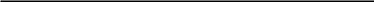 Oggetto: Reclamo notifica utilizzazioni e assegnazioni provvisorie a.s. 20	/ 	_l_sottoscritt_…………………………………nat_a………………………il.................. residente a………………domiciliat_ a……………….via/piazza………………………….tel……… email......................... docente/ATA con contratto a tempo indeterminato titolare c/o…............................................... in servizio c/o.............................................. classe di concorso o posto di insegnamento.....................................................,e/o profilo………………………….avendo preso visione della notifica pervenuta  dall'Ufficio Scolastico il ………………presenta, ai sensi dell'articolo 20, comma 3, del CCNI 2019/22, prorogato per le operazioni a.s. 2023/24 in seguito all'intesa tra MIM e OOSS del 13 giugno 2023, come da nota n. 34778 del 14 giugno 2023, RECLAMO per i seguenti motivi:errata attribuzione punteggiomancata attribuzione precedenza.............................................................................................................................................................. ...............................................................................................................................................................................................................................................................................................................................Indirizzi ai quali notificare eventuali comunicazioni Indirizzo …..............................................................e mail …...................................................................tel./cell/.....................................................................Data....................................Firma ….....................................